In words:Applicant Signature:						Authorized Signature:BDBL Securities Limited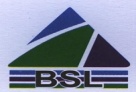 (Client Copy)      		        TREC- DSE- 020 and CSE-078                 		           Date:Name of the Security…………………………………Total Amount Received………………………………..In words…………………………………………………………………………………………………………No of Application…………Customer IDs:… …………………………………………………………………Received by:					Checked by:				Verified by:BDBL Securities Limited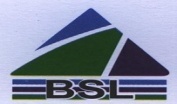 TREC- DSE -020 and CSE- 078Office Copy BDBL Securities LimitedTREC- DSE -020 and CSE- 078Office Copy BDBL Securities LimitedTREC- DSE -020 and CSE- 078Office Copy BDBL Securities LimitedTREC- DSE -020 and CSE- 078Office Copy BDBL Securities LimitedTREC- DSE -020 and CSE- 078Office Copy BDBL Securities LimitedTREC- DSE -020 and CSE- 078Office Copy BDBL Securities LimitedTREC- DSE -020 and CSE- 078Office Copy Name of Company:  Energypac Power Generation LimitedName of Company:  Energypac Power Generation LimitedName of Company:  Energypac Power Generation Limited Date: 07/12/2020 - 13/12/2020 Date: 07/12/2020 - 13/12/2020 Date: 07/12/2020 - 13/12/2020 Date: 07/12/2020 - 13/12/2020Contact Person:Contact Person:Mob:Mob:Mob:Mob:SL NoCode NoNameShare Qty.Per share priceTotal TakaSignature 01200316200 02200316200 03200316200 04200316200 05200316200 06200316200 07200316200 08200316200 09200316200 10200316200 11200316200 12200316200 13200316200 14200316200 15200316200 16200316200 17200316200 18200316200 19200316200 20200316200 21200316200 22200316200 23200316200 24200316200 25200316200TotalTotalTotal